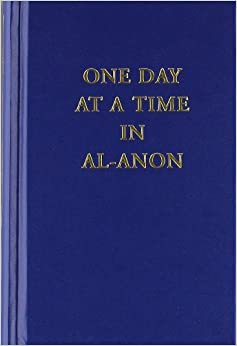 Eastside Readers AFG10th AnniversaryCelebration Come help us Celebrate!October 13th, 2021Location:  Emmanuel Presbyterian Church                   3520 Perry Street                   Erie, PATime:          Potluck starts at 7:00 pm                    Meeting begins at 8:00 pmAl-Anon Lead:  Chris W.  North East, PAAA Lead:            Mike W.  North East, PAHybrid Zoom ID# 946 6029 9293Zoom Password:  472323                                   